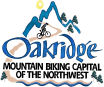 Administration Advisory Committee MeetingWednesday January 17, 2024 at 6pmAGENDAWelcomeRoll CallPublic CommentNew Business2.1 Election of new Vice Chair2.2 Approval of last meeting’s Minutes (Aug, Sept, Oct, and Nov.)2.3 Discussion of City Council’s Action on Committee Resolution Recommendations Adjourn Next meeting: Wednesday February 21st at 6pmMeeting Information:Hybrid remote/in-person meeting at City Hall Conference Room and via Zoom.Citizens have three ways of attending:Via computer or smartphone, go to: https://us02web.zoom.us/j/3664311610Via phone, call 669-900-9128, then enter Meeting ID#:  366 431 1610Attend in-person at the City Hall conference room (48318 E. 1st Street, Oakridge)